EGZEMPLARZ NR 2/2NAZWA I ADRES INWESTORA: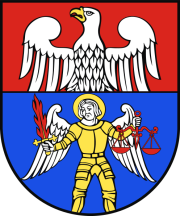                                       ZARZĄD POWIATU WOŁOMIŃSKIEGO                                                        ul. Prądzyńskiego 3                                                          05-200 WołominNAZWA I ADRES INWESTORA:                                      ZARZĄD POWIATU WOŁOMIŃSKIEGO                                                        ul. Prądzyńskiego 3                                                          05-200 WołominNAZWA I ADRES INWESTORA:                                      ZARZĄD POWIATU WOŁOMIŃSKIEGO                                                        ul. Prądzyńskiego 3                                                          05-200 WołominNAZWA I ADRES INWESTORA:                                      ZARZĄD POWIATU WOŁOMIŃSKIEGO                                                        ul. Prądzyńskiego 3                                                          05-200 WołominNAZWA I ADRES JEDNOSTKI PROJEKTOWANIA: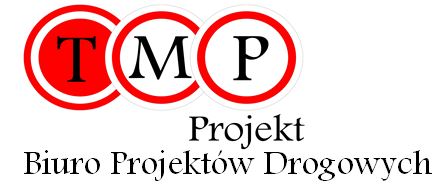 TMP Projekt Biuro Projektów DrogowychPiotr Szydłowskiul. Modlińska 6 lok. 10303-216 WarszawaNAZWA I ADRES JEDNOSTKI PROJEKTOWANIA:TMP Projekt Biuro Projektów DrogowychPiotr Szydłowskiul. Modlińska 6 lok. 10303-216 WarszawaNAZWA I ADRES JEDNOSTKI PROJEKTOWANIA:TMP Projekt Biuro Projektów DrogowychPiotr Szydłowskiul. Modlińska 6 lok. 10303-216 WarszawaNAZWA I ADRES JEDNOSTKI PROJEKTOWANIA:TMP Projekt Biuro Projektów DrogowychPiotr Szydłowskiul. Modlińska 6 lok. 10303-216 WarszawaNAZWA OBIEKTU BUDOWLANEGO:Przebudowa drogi powiatowej nr 4330W polegająca na budowie chodnika i zjazdów w miejscowości MiąseADRES:woj. mazowieckie, powiat wołomiński, gm. TłuszczNAZWA OBIEKTU BUDOWLANEGO:Przebudowa drogi powiatowej nr 4330W polegająca na budowie chodnika i zjazdów w miejscowości MiąseADRES:woj. mazowieckie, powiat wołomiński, gm. TłuszczNAZWA OBIEKTU BUDOWLANEGO:Przebudowa drogi powiatowej nr 4330W polegająca na budowie chodnika i zjazdów w miejscowości MiąseADRES:woj. mazowieckie, powiat wołomiński, gm. TłuszczNAZWA OBIEKTU BUDOWLANEGO:Przebudowa drogi powiatowej nr 4330W polegająca na budowie chodnika i zjazdów w miejscowości MiąseADRES:woj. mazowieckie, powiat wołomiński, gm. TłuszczOBIEKT USYTUOWANY NA DZIAŁKACH:1030 – obręb 0013 MiąseOBIEKT USYTUOWANY NA DZIAŁKACH:1030 – obręb 0013 MiąseOBIEKT USYTUOWANY NA DZIAŁKACH:1030 – obręb 0013 MiąseOBIEKT USYTUOWANY NA DZIAŁKACH:1030 – obręb 0013 MiąseSTADIUM:PROJEKT BUDOWLANYSTADIUM:PROJEKT BUDOWLANYSTADIUM:PROJEKT BUDOWLANYSTADIUM:PROJEKT BUDOWLANYTYTUŁ OPRACOWANIA:Inwentaryzacja zieleni TYTUŁ OPRACOWANIA:Inwentaryzacja zieleni TYTUŁ OPRACOWANIA:Inwentaryzacja zieleni NR TOMU:IVOPRACOWUJĄCY:OPRACOWUJĄCY:OPRACOWUJĄCY:OPRACOWUJĄCY:StanowiskoImię i NazwiskoSpecjalność          
 i nr uprawnieńPodpisProjektantmgr inż. Tomasz MikołajukdrogowaLUB/0017/POOD/12Opracowującymgr inż. Piotr SzydłowskiSprawdzającymgr inż. Michał ŁazowskidrogowaMAZ/ 0509/PBD/15DATA OPRACOWANIA:Wrzesień 2016DATA OPRACOWANIA:Wrzesień 2016DATA OPRACOWANIA:Wrzesień 2016DATA OPRACOWANIA:Wrzesień 2016